Fundamental movement skills (FMS) are the movements we use to be active such as running, jumping, leaping and throwing. Learn how to correctly do each skill and make your own poster.Gather your materialsSomething you can take photos on (smart phone/ iPad/ tablet/ digital camera)Observational posters https://www.islhd.health.nsw.gov.au/posters 
OR paper copies of posters given to you by your teacherGet Skilled, Get Active YouTube videos 
https://www.youtube.com/playlist?list=PLrOa7LNP0maWa6EPlnkvHlk3VsBqhuMZqResearchAsk you parent/carer for help to research the movement you are going to do. Watch the YouTube clip of your Fundamental Movement Skill OR look at the paper copy of Get Skilled, Get Active Posters.PractiseFind a clear, safe space in your home to practise your movement skill.Check the ground is flat and there is room to move without touching anything.Take photosSet up your camera or ask an adult or sibling to take photos of you doing your skill.Check that your photos clearly show you correctly performing the skill. Watch the video on YouTube or look at the posters to help you do each movement correctly.Make your posterUpload your photos to your computer and insert your photos into the template. Ask your parent/carer if you need help to do this.Type your name and school on the template then email or show this to your teacher.Worksheets and videosSkills Worksheet
https://www.islhd.health.nsw.gov.au/sites/default/files/Health_Promotion/Live_Life_Well/Student_Worksheet.docx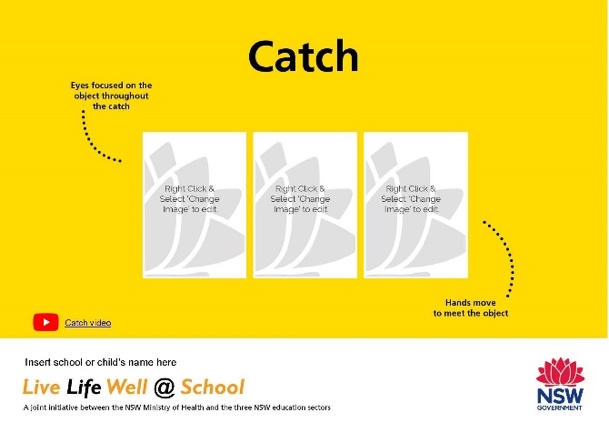 Get Skilled, Get Active Posters
https://www.islhd.health.nsw.gov.au/posters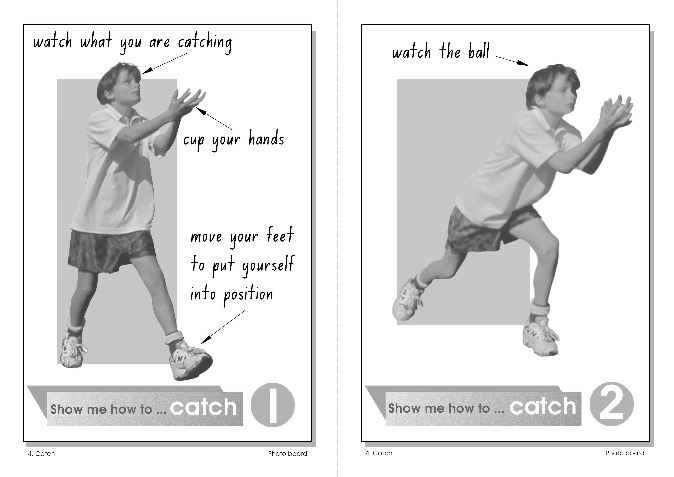 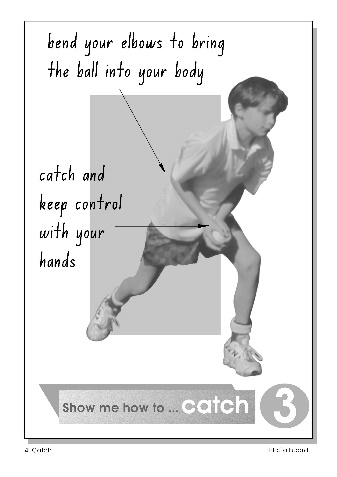 Get Skilled, Get Active Videos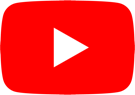 https://www.youtube.com/playlist?list=PLrOa7LNP0maWa6EPlnkvHlk3VsBqhuMZq